Toets: dubbel, helft en kwartKleur. Kleur een kwart van deze taart.                                       Kleur de helft van deze taart.Waar of niet waar? 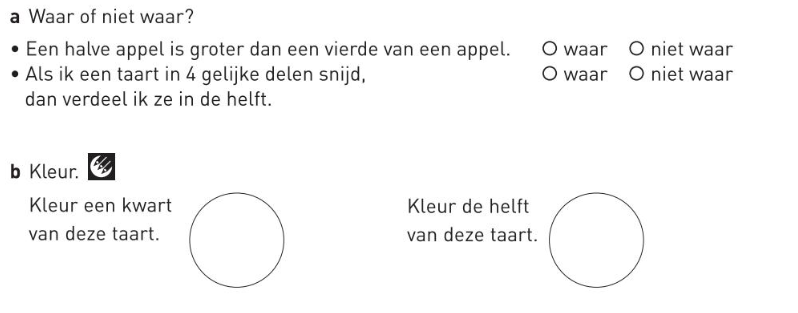 Een halve appel is groter dan een vierde van een appel. Als ik een taart in 4 gelijke delen snijd, dan verdeel ik ze in de helft.Lees goed en los op.De helft van 20 is …..                                        Het dubbel van 8 is …..Een vierde van 40 is …….                                  Een vierde van 16 is …..Verdubbel 4 dan krijg je …..                           Halveer 14 dan krijg je …..Toets: dubbel, helft en kwartKleur. Kleur een kwart van deze taart.                                       Kleur de helft van deze taart.Waar of niet waar? Een halve appel is groter dan een vierde van een appel. Als ik een taart in 4 gelijke delen snijd, dan verdeel ik ze in de helft.Lees goed en los op.De helft van 20 is …..                                        Het dubbel van 8 is …..Een vierde van 40 is …….                                  Een vierde van 16 is …..Verdubbel 4 dan krijg je …..                           Halveer 14 dan krijg je …..